Powiatowy Zespół Szkół Ponadgimnazjalnych nr 1 im. Mikołaja Kopernika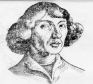 KARTA WYCIECZKIZałączniki:Lista uczestników wg obowiązującego wzoruZgody rodzica/opiekuna prawnego/ na udział w wycieczce1.Pełna nazwa szkoły/adres/pieczątka szkoły2.Cel i założenia programowe wycieczki/imprezy3.Miejscowość docelowa wycieczki(należy wpisać wszystkie miejscowości stanowiące cel wycieczki)4.Termin wycieczki5.Środek lokomocji/przewoźnik6.Imię i nazwisko osoby odpowiedzialnej w szkole za realizację zadania7.Liczba uczniów/klasa8.Opiekunowie*/imię i nazwisko, podpis/*oświadczenie - zobowiązuję się do przestrzegania przepisów dotyczących BHP  i  ppoż. na wycieczce dla młodzieży1…………………………………………………………………………………2…………………………………………………………………………………3…………………………………………………………………………………9.Kierownik wycieczki/imię i nazwisko, podpis/10.Nr polisy ubezpieczeniowej11.Program wycieczki****należy podać orientacyjne godziny